Prema važećem Pravilniku o postupku utvrđivanja psihofizičkog stanja  djeteta, učenika te sastavu stručnog povjerenstva (Narodne novine br. 67/14.) u prvi razred osnovne škole u šk. god. 2016./17. upisuju se djeca koja do 1. travnja  2016. godine imaju navršenih 6 godina života i to djeca rođena od 1. travnja 2009. do 31. ožujka 2010., kao i djeca kojoj je prošle školske godine odgođen upis u osnovnu školu ili iz drugih razloga nisu upisani u osnovnu školu, a školski su obveznici. Iznimno u 1. razred osnovne škole mogu se upisati djeca rođena od 01. travnja 2010. godine do 31. prosinca 2010. godine, koja će šest godina navršiti do 31. prosinca 2016. godinePrije upisa u 1. razred osnovne škole obvezan je pregled djece radi utvrđivanja njihova psihofizičkog stanja, a koje će provesti stručno povjerenstvo osnovne škole u koju se dijete treba upisati, odnosno kojoj pripada prema upisnom području.Stručna povjerenstva škola predlažu raspored pregleda. Postupak utvrđivanja psihofizičkog stanja djece radi upisa u 1. razred provodi se u razdoblju od 31. 03. 2016. do 15. 06. 2016. godine.U slučaju da dijete ne može pristupiti utvrđivanju psihofizičkog stanja u vremenu koje je utvrđeno rasporedom pregleda roditelj/skrbnik je dužan do 30. svibnja 2016. izvijestiti stručno povjerenstvo škole, koje će utvrditi drugo odgovarajuće vrijeme.1. Pedagoški dio pregleda vršit će se u Osnovnoj školi dr. Jure Turića u uredu edukacijskog rehabilitatora prema rasporedu pregleda koji vam prilažemo. Preglede djece u školi obavljaju: učiteljica Vesna Miškulin, psiholog Zvonimir Šimić, edukacijski rehabilitator – soc. pedagoginja Marija Zdunić i prof. hrvatskog jezika i književnosti Debora Lukac,. Za eventualne informacije roditelji mogu konzultirati školu na telefon 053/658-986 ili 053/572-003. Pregled djece u Školi počinje 04. travnja 2016.2. Zdravstveni dio pregleda vršit će se u Zavodu za javno zdravstvo Ličko-senjske županije, Odjelu školske medicine u Gospiću, Senjskih žrtava  2. Liječnički pregled djece obavlja dr. Ružica Čanić, spec. školske medicine sa svojim timom Odjela školske medicine. Roditelji se trebaju javiti u Školski dispanzer Zavoda za javno zdravstvo, u srijedu, 23. ožujka 2016. i u srijedu, 30. ožujka 2016.  radi dogovora o  terminu pregleda.  Tada će dobiti i potrebne uputnice za preglede koji prethode pregledu djeteta kod školskog liječnika: uputnicu za laboratorij i upitnik za pedijatra.Termini liječničkog dijela pregleda su:Za djecu kojoj je odgođen polazak u školu u šk. god. 2015./16. liječnički pregled obavit će se u četvrtak, 31. ožujka 2016.Pregledi se na dalje vrše sljedećim danima:   ponedjeljak,  25. 04. 16.                                                                                utorak,  26. 04. 16.                                                                                 srijeda,  27. 04. 16.                                                                                 četvrtak,  28. 04. 16.                                                                                  četvrtak,   12. 05. 16.                                                                                  petak,  13. 05. 16.                                                                                  ponedjeljak,  16. 05. 16.                                                                                  utorak,  17. 05. 16.                                                                                  četvrtak,  19. 05. 16.                                                                                  petak,  20. 05. 16.                                                                                  utorak,  24. 05. 16.Telefon Odjela školske medicine je 053/572-575 i 053/ /658-662.Molimo roditelje da na preglede ponesu medicinsku i drugu dokumentaciju ukoliko s istom raspolažu i ukoliko je dijete bilo na dijagnostici i u tretmanu drugih ustanova.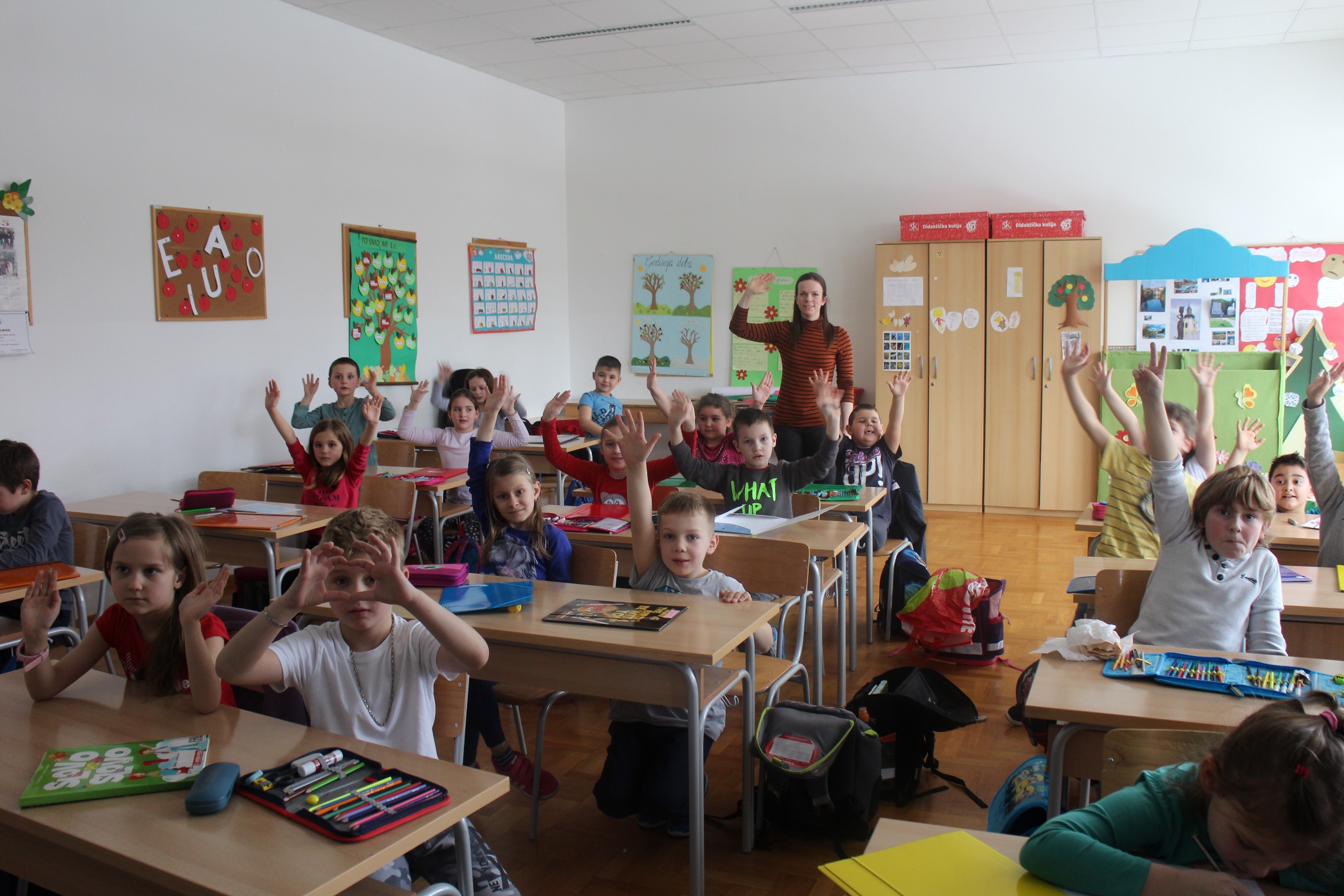 RED. BROJVRIJEME PREGLEDAPREZIME IMESPOLDATUM ROĐENJAADRESA STANOVANJANAPOMENAPonedjeljak, 04. 04. 2016.Ponedjeljak, 04. 04. 2016.Ponedjeljak, 04. 04. 2016.Ponedjeljak, 04. 04. 2016.Ponedjeljak, 04. 04. 2016.Ponedjeljak, 04. 04. 2016.Ponedjeljak, 04. 04. 2016.1.8, 00 hAnte (Antonio) Stilinovićm21.06. 2008.Kaniška 31Odgoda 2015./162.8, 30 hJosip (Božo) Vukelićm22. 02. 2009.Smiljansko Polje 68Odgoda 2015./163.9, 00 hIvica (Mate) Laktićm22. 02. 2009.Smiljan 2Odgoda 2015./164.9, 30 h5.10, 00 h6.11, 00 h7.11, 30 h8.12, 00 h9.12, 30 h Božidar (Ivica) Brkljačićm22. 12. 2007.Kneza Trpimira 6Odgoda 2015./1610. 13, 00 hLorena (Nikola) Ćaćićž18. 03. 2010.Kralja Tomislava 76Utorak, 05. 04. 2016.Utorak, 05. 04. 2016.Utorak, 05. 04. 2016.Utorak, 05. 04. 2016.Utorak, 05. 04. 2016.Utorak, 05. 04. 2016.Utorak, 05. 04. 2016.1.8, 00 hLuka (Ivan) Baburićm15. 09. 2009.Trnovačka 62.8, 30 hIgor (Tomica) Jelinićm31. 10. 2009.M. Kraljevića 133.9, 00 hAndrija (Marijan) Tomašićm21. 11. 2009.Kaniža 354.9, 30 hIva (Joso) Vrkljanž02. 10. 2009.Smiljanska 1005.10, 00 hEma (Danijel) Sekulićž21. 10. 2009.Slunjska 76.11, 00 hEla (Danijel) Sekulićž21. 10. 2009.Slunjska 77.11, 30 hKorina (Goran) Šuperž25. 09. 2009. N. Tesle 118.12, 00 hMatija (Darko) Vukićž13. 06. 2009.Velebitska 249.12, 30 hLuka (Antonio) Grandićm27. 01. 2010.Kaniška 3110.13, 00 hLaura (Zvonimir) Biljanićž08. 07. 2009.Petra Svačića 9Srijeda, 06. 04. 2016.Srijeda, 06. 04. 2016.Srijeda, 06. 04. 2016.Srijeda, 06. 04. 2016.Srijeda, 06. 04. 2016.Srijeda, 06. 04. 2016.Srijeda, 06. 04. 2016.1.8, 00 hPetra (Ante) Balenovićž21. 01. 2010.V. Žitnik 45 a2.8, 30 hKarlo (Krešimir) Matijevićm10. 01. 2010.Kaniža 433.9, 00 hAntonio (Jurica) Vojnićm07. 01. 2010.A. Šenoe 134.9, 30 hHelena (Jurica) Vojnićž07. 01. 2010.A. Šenoe 135.10, 00 hMarta (Jurica) Kulašž24. 08. 2009.Lovinačka 136.10,30 hMarija (Miroslav) Hećimović       ž18. 03. 2010.Dr. F. Tuđmana 14Odgoda 2016./17.7.11, 00 hFilip (Tomislav) Rukavinam16. 06. 2009.Budačka 458.11, 30 hIvana (Miroslav) Kozmićž13. 06. 2009.Riječka 239.12, 00 hBorna (Stjepan) Duićm12. 06. 2009.Pazariška 310.12, 30 hMarija (Mario) Krpanž05. 05. 2009.Lipe bb11.13, 00 hDino (Marijan) Butoracm21. 04. 2009.Podoštra 32Četvrtak, 07. 04. 2016.Četvrtak, 07. 04. 2016.Četvrtak, 07. 04. 2016.Četvrtak, 07. 04. 2016.Četvrtak, 07. 04. 2016.Četvrtak, 07. 04. 2016.Četvrtak, 07. 04. 2016.1.8, 00 hIvano (Krešimir) Prpićm12. 04. 2009.118. brigade HV 12.8, 30 hLucija (Mario) Šabanž02. 12. 2009.Popa M. Mesića 22 a3.9, 00 hSara (Milan) Vukelićž19. 12. 2009.Žakana Broza 24.9, 30 hFrane (Mario) Svetićm05. 07. 2009.Kaniža 705.10, 00 hIvan (Mile) Grgurićm05. 09. 2009.Jasikovačka 696.11, 00 hLeticia (Luka) Kovačevićž29. 06. 2009.Petra Svačića bb7.11, 30 hDavid (Tomislav) Mesićm18. 04. 2009.Jasikovačka 48.12, 00 hAntonio (Željko) Barišićm04. 05. 2009.Trnovac 489.12, 30 hIvona (Ivica) Županž10. 07. 2009.Bilajska 3210.13, 00 hWen (Chengfei) Xi Zhum19. 01. 2010.Karla Brkljačića 2Petak, 08. 04. 2016.Petak, 08. 04. 2016.Petak, 08. 04. 2016.Petak, 08. 04. 2016.Petak, 08. 04. 2016.Petak, 08. 04. 2016.Petak, 08. 04. 2016.1.8, 00 hFilip (Alen) Černušakm04. 02. 2010.Dubrovačka ulica 222.8, 30 hMarija (Mile) Tomljenovićž22. 02. 2010.A. Šenoe 193.9, 00 hMihael (Ivan) Špoljarićm27. 11. 2009.Vukovarska ulica4.9, 30 hMario (Milan) Bastam25. 09. 2009.A. Mihanovića5.10,00 hAnja (Vlado) Bubašž16. 12. 2009.Podoštra 37/36.11, 00 hNikola (Ivan) Stopićm19. 12. 2009.Grofa Janka Draškovića 47.11,30 hPetra (Ivica) Radoševićž22. 11. 2009.118. brigade HV 18.12, 00 hDavid (Domagoj) Miškulinm17. 11. 2009.Kaniška 319.12, 30 hKarlo (Vladimir) Uzelacm30. 06. 2009.Bužim 112/110.13, 00 hIvan  (Vladimir) Uzelacm30. 06. 2009.Bužim 112/1Ponedjeljak, 11. 04. 2016.Ponedjeljak, 11. 04. 2016.Ponedjeljak, 11. 04. 2016.Ponedjeljak, 11. 04. 2016.Ponedjeljak, 11. 04. 2016.Ponedjeljak, 11. 04. 2016.Ponedjeljak, 11. 04. 2016.1.8, 00 hMonika (Tomislav) Gergiž06. 11. 2009.Žabica 462.8, 30 hNika (Milan) Ivančićm11. 05. 2009.Brušane bb3.9, 00 hDalia (Zdravko) Borovacž22. 09. 2009.Kaniška 144.9, 30 hHana (Ivica) Rudelićž13. 09. 2009.Ljudevita Gaja 85.10, 00 hAntonio (Damir) Mataijam31. 03. 2010.Kaniška 92 a6.11, 00 hIvano (Leon) Stručićm12. 03. 2010.Kaniška 16/37.11, 30 hLeonardo (Danijela) Biljanm02. 03. 2010.Jasikovačka 858.12, 00 hIvan (Vid) Borovacm07. 12. 2009.Bilajska 889.12, 30 hPetra (Ante) Rukavinaž09. 09. 2009.Trnovačko Novoselo 1610.13, 00 hNikola (Vedran) Prpić m30. 12. 2009.Budačka 158Utorak, 12. 04. 2016.Utorak, 12. 04. 2016.Utorak, 12. 04. 2016.Utorak, 12. 04. 2016.Utorak, 12. 04. 2016.Utorak, 12. 04. 2016.Utorak, 12. 04. 2016.1.8, 00 hIva (Ivica) Rukavinaž22. 11. 2009.Put hrvatske garde 342.8, 30 hAntonela (Dragan) Majerovićž27. 10. 2009.Lički Novi 723.9, 00 hNikolina (Nikica) Pavičićž02. 12. 2009.Put hrvatske garde 424.9, 30 hDragana (Marinko) Petrovićž12. 04. 2009.M. Kraljevića 85.10, 00 hEmma (Rešad) Husićž07. 09. 2009.Debelo Brdo 196.11, 00 hRomano (Zlatko) Bakom27. 07. 2009.Grofa J. Draškovića 67.11, 30 hKarla (Marijan) Vrbanž26. 12. 2009.Kralja Tomislava 258.12, 00 hMarko (Mario) Vukovićm12. 04. 2009.Budačka 226/c9.12, 30 hKatarina (Ivan) Svetićž09. 12. 2009.Neznanih junaka 810.13, 00 hIvan (Mario) Svetićm26. 05. 2009.Lički Novi 79Srijeda, 13. 04. 2016.Srijeda, 13. 04. 2016.Srijeda, 13. 04. 2016.Srijeda, 13. 04. 2016.Srijeda, 13. 04. 2016.Srijeda, 13. 04. 2016.Srijeda, 13. 04. 2016.1.8, 00 hEmanuel (Ermin) Čauševićm11. 06. 2009.Jasikovačka 702.8,30 hAntea (Ante) Svetićž18. 08. 2009.Lički Novi 193.9,00 hMatan (Tihomir) Markovićm16. 10. 2009.Kaniža 604.9, 30 hLaura (Mario) Lukacž03. 07. 2009.Smiljan 15/7a5.10, 00 hMatej (Željko) Klobučarm27. 03. 2010.Tina Ujevića 156.11,00 hAnte (Nikica) Lisacm02. 05. 2009.Lički Novi 1087.11,30 hKarmela (Nikola) Naglićž20. 03. 2010.P. Krešimira 28.12,00 hIva (Josip) Štajdoharž21. 03. 2010.Smiljansko Polje 789.12,30 hAnamarija (Milan) Kovačevićž11. 01. 2010.Smiljan 9010.13,00 hBorna (Jure) Šabanm02. 10. 2010.Lički Novi 126Četvrtak, 14. 04. 2016.Četvrtak, 14. 04. 2016.Četvrtak, 14. 04. 2016.Četvrtak, 14. 04. 2016.Četvrtak, 14. 04. 2016.Četvrtak, 14. 04. 2016.Četvrtak, 14. 04. 2016.1.8,00 hGabrijel (Nikica) Sertićm10. 10. 2009.Jasikovačka 712.8,30 hFilip (Milan) Mraovićm25. 06. 2009.Neznanih junaka 23.9,00 hGabrijela (Aleksandar) Nuež24. 11. 2009.Ivana bana Karlovića 114.9,30 hDavid Leon (Siniša) Troham21. 12. 2009.Kaniška 295.10,00 hKarlo (Marko) Špaljm27. 11. 2009.Smiljan 1/46.11,00 hJakov (Ivan) Škuljm11. 11. 2009. Žabica 297.11,30 hIvan (Jurica) Pejnovićm13. 11. 2009.Smiljan 3/48.12,00 hJosipa (Nikola) Devčićž13. 07. 2009.P. Svačića 519.12,30 hMatea (Goran) Golićž04. 04. 2009.Dr. A. Starčevića 710.13,00 hMirna (Ivica) Miškulinž07. 04. 2009.Smiljan 15/10Petak, 15. 04. 2016.Petak, 15. 04. 2016.Petak, 15. 04. 2016.Petak, 15. 04. 2016.Petak, 15. 04. 2016.Petak, 15. 04. 2016.Petak, 15. 04. 2016.1.8,00 hLuka (Duško) Miletićm25. 11. 2009.Jasikovačka 1332.8,30 hAna (Josip) Klobučarž11. 08. 2009.Žabica 733.9,00 h4.9,30 hIva (Željko) Županž23. 10. 2009.S. S. Kranjčevića 215.10,00 hMatea (Goran) Špoljarićž21. 01. 2010.25. satnije ZNG 126.11,00 hMatea (Milan) Rupčićž15. 11. 2009.Vukovarska 507.11,30 hMihael (Josip) Jurčićm24. 12. 2009.Nikole Š. Zrinskog 288.12,00 hLara (Marko) Klobučarž03. 12. 2009.Jasikovačka 189.12,30 hAndrija (Dragan) Ratkovićm12. 03. 2010.Vrtlarska 3/210.13,00 hAna (Dragan) Klobučarž15. 08. 2009.Žabica 9Ponedjeljak, 18. 04. 2016.Ponedjeljak, 18. 04. 2016.Ponedjeljak, 18. 04. 2016.Ponedjeljak, 18. 04. 2016.Ponedjeljak, 18. 04. 2016.Ponedjeljak, 18. 04. 2016.Ponedjeljak, 18. 04. 2016.1.8, 00 hMarko (Ilija) Kuprešakm21. 05. 2009.Smiljan 15/2 b2.8, 30 hMihael (Stjepan) Asićm19. 09. 2009.Lički Novi 1723.9, 00 hMatias (Mario) Čačić Jurkovićm17. 10. 2009.Kaniška 184.9, 30 hIvan (Ivica) Butkovićm23. 03. 2010.Trg S. Radića 55.10, 00 hMarko (Josip) Bićanićm03. 12. 2009.Popa F. Biničkog 116.11, 00 hFilip (Nikica) Bubašm30. 04. 2010.Podoštra 30Zahtjev za prijevremeni upis7.11, 30 hLucija (Perica) Oreškovićž01. 04. 2010.Vukšićka 17Zahtjev za prijevremeni upis8.12, 00 hIvano (Ivan) Ratkovićm15. 09. 2009.L. Osik 79Prebivalište L. Osik9.12, 30 hDenis (Ivica) Udorovićm18. 09. 2009.Bilaj 29/110. 13, 00 hMonika (Goran) Udorovićž09. 04. 2010.Bilajsko Novoselo  29Zahtjev za prijevremeni upisUtorak, 19. 04. 2016.Utorak, 19. 04. 2016.Utorak, 19. 04. 2016.Utorak, 19. 04. 2016.Utorak, 19. 04. 2016.Utorak, 19. 04. 2016.Utorak, 19. 04. 2016.1.8, 00 hMaja (Goran) Biljanž17. 05. 2010.Kneza Domagoja 18Zahtjev za prijevremeni upis2.8, 30 hIndira (Mihovil) Starčevićž24. 01. 2010.Ulica Karla Brkljačića 183.9, 00 hJosipa (Nenad) Udorovićž25. 08. 2009.Trnovačko Novoselo 1/A74.9, 30 hMarija (Franjo) Baričevićž16. 11. 2009.Oteš 795.10, 00 hNikola (Stjepan) Pećinam13. 03. 2010.Pazariška 36 a6.11, 00 hMate (Ivan) Draškovićm29. 03. 2010.Nikole Š. Zrinskoga 1. a7.11, 30 hRomano (Zlatko) Bakom27. 07. 2009.Grofa Janka Draškovića 68.12, 00 hKarla (Milan) Stilinovićž10. 04. 2010.Lički Novi 719.12, 30 hMatej (Mirko) Bašićm03. 03. 2010.Konjsko Brdo 32, PerušićNeznanih junaka 2, Gospić10. 13, 00 hJakov (Ivica) Mataijam05. 07. 2009.Poljarska 2Srijeda, 20. 04. 2016.Srijeda, 20. 04. 2016.Srijeda, 20. 04. 2016.Srijeda, 20. 04. 2016.Srijeda, 20. 04. 2016.Srijeda, 20. 04. 2016.Srijeda, 20. 04. 2016.1.8, 00 hIvano (Dejan) Jurićm22. 01. 2010.Kaniža 282.8, 30 hMelani (Mario) Fajdetićž04. 03. 2010.Dr. F. Tuđmana 333.9, 00 hIvano ( Danijel) Prpićm11. 03. 2010.Ličko Cerje 8, Lovinac4.9, 30 hGabrijela ( Slavko) Balenž16. 05. 2009.Ribnička 7, Gospić5.10, 00 h6.11, 00 h7.11, 30 h8.12, 00 h9.12, 30 h10. 13, 00 h1.8, 00 h2.8, 30 h3.9, 00 h4.9, 30 h5.10, 00 h6.11, 00 h7.11, 30 h8.12, 00 h9.12, 30 h10. 13, 00 h